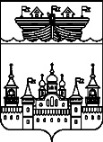 ЗЕМСКОЕ СОБРАНИЕ ВОСКРЕСЕНСКОГО МУНИЦИПАЛЬНОГО РАЙОНА НИЖЕГОРОДСКОЙ ОБЛАСТИРЕШЕНИЕ28 сентября 2018 года	№63О внесении изменений в решение Земского собранияВоскресенского муниципального района Нижегородской областиот 27.07.2018 года № 51В целях исправления технической ошибки, допущенной при принятии решения Земского собрания Воскресенского муниципального района Нижегородской области от 27.07.2018 № 51, руководствуясь Уставом Воскресенского муниципального района,Земское собрание района решило:1.Внести в решение Земского собрания Воскресенского муниципального района Нижегородской области от 27.07.2018 № 51 «О внесении изменений в Правила землепользования и застройки сельского поселения Глуховский сельсовет Воскресенского муниципального района Нижегородской области, утвержденные решением Земского собрания от 29.08.2014 № 60 (в ред. 24.11.2017 № 132)», следующие изменения:1)пункт 1 изложить в следующей редакции:«1.Внести изменения в Правила землепользования и застройки сельского поселения Глуховский сельсовет Воскресенского муниципального района Нижегородской области, утвержденные решением Земского собрания от 20.01.2017 № 5 (с изменениями, внесёнными решением Земского собрания района от 24.11.2017 №132) и утвердить их в новой редакции, согласно приложению.»Такой правовой акт будет иметь следующее наименование: «О внесении изменений в Правила землепользования и застройки сельского поселения Глуховский сельсовет Воскресенского муниципального района Нижегородской области, утвержденные решением Земского собрания от 20.01.2017 № 5 (с изменениями, внесёнными решением Земского собрания района от 24.11.2017 №132)».2.Контроль за выполнением данного решения возложить на постоянную комиссию Земского собрания района по экологии, аграрной политике, земельным отношениям и природным ресурсам, промышленности, транспорту, строительству, связи, жилищно-коммунальному хозяйству (Ольнев В.Н.).3.Настоящее решение вступает в силу со дня принятия.Глава местного самоуправления							А.В.Безденежных